УКРАЇНАПАВЛОГРАДСЬКА   МІСЬКА  РАДАДНІПРОПЕТРОВСЬКОЇ  ОБЛАСТІ(41 сесія VІІІ скликання)РІШЕННЯвід 11.07.2023р.			                                        №1121-41/VIIІПро проведення земельних торгів щодо земельних ділянок комунальної власності або прав на них у формі електронного аукціону окремими лотами (земельна ділянка на  вул.Дніпровськапоблизу будівлі №416А/17)Керуючись  пп.34 ч.1 ст.26 Закону України „Про місцеве самоврядування в Україні”, ст.ст.12,116,127 главою 21 Земельного кодексу України, постановою Кабінету Міністрів України від 22.09.2021 р. №1013 «Деякі питання підготовки до проведення та проведення земельних торгів для продажу земельних ділянок та набуття прав користування ними (оренди, суперфіцію, емфітевзису)», Законом України «Про державну реєстрацію речових прав на нерухоме майно та їх обтяжень», враховуючи рішення 31 сесії VІIІ скликання від 13.12.2022р.  №849-31/VІІІ  «Про внесення змін до переліку земельних ділянок державної чи комунальної власності або прав на них, які виставляються на земельні торги окремими лотами», враховуючи рекомендації постійної депутатської комісії з питань екології, землеустрою, архітектури, генерального планування та благоустрою, з метою ефективного використання земельного фонду міста, залучення додаткових коштів до міського бюджету м.Павлограда для реалізації програм соціально-економічного та культурного розвитку міста, міська радаВ И Р І Ш И Л А:1. Затвердити проект землеустрою щодо відведення земельної ділянки Павлоградській  міській  раді (ідентифікаційний код хххххххх) на вул.Дніпровська поблизу будівлі №416А/17, площею 0,1000 га, кадастровий номер 1212400000:03:009:0010, цільове призначення – для промислового використання, вид цільового призначення земель (КВЦПЗ) – 11.02 - (для розміщення та експлуатації основних, підсобних і допоміжних будівель та споруд підприємств переробної, машинобудівної та іншої промисловості), землі промисловості, транспорту, зв’язку, енергетики, оборони та іншого призначення.2. Павлоградській міській раді зареєструвати право комунальної власності за територіальною громадою міста Павлоград на земельну ділянку зазначену в п.1 цього рішення.3. Затвердити Перелік земельних ділянок комунальної форми власності, розташованих на території Павлоградської територіальної громади, які виставляються до продажу (продажу права оренди) на земельних торгах у формі аукціону окремими лотами зазначених у додатку 1.4. Продати на конкурентних засадах (на земельних торгах  у формі електронного аукціону) право оренди сформованого лоту - земельну ділянку площею 0,1000 га, кадастровий номер 1212400000:03:009:0010, що розташована за адресою: Дніпропетровська область, м.Павлоград на вул.Дніпровська поблизу будівлі №416А/17, категорія земель - землі промисловості, транспорту, зв'язку, енергетики, оборони та іншого призначення; цільове призначення – для промислового використання, вид цільового призначення земель (КВЦПЗ) - 11.02 - (для розміщення та експлуатації основних, підсобних і допоміжних будівель та споруд підприємств переробної, машинобудівної та іншої промисловості),  додаток 2.  5. Термін надання земельної ділянки в оренду становить 10 (десять) років. Строк оренди на даний термін встановлений на підставі голосування депутатів на сесії Павлоградської міської ради.            6. Нормативна грошова оцінка земельної ділянки згідно Витягу №НВ-1200532112023 із технічної документації з нормативної грошової оцінки земельних ділянок від 03.07.2023 р. складає 407 249,72 грн. (чотириста сім тисяч двісті сорок дев’ять грн. 72 коп.).           7. Встановити стартову ціну лоту з продажу права оренди на земельну ділянку,                  що підлягає продажу на конкурентних засадах (на земельних торгах у формі електронного аукціону), зазначеної в пункту 1 цього рішення в розмірі річної орендної плати,                            що становить 4% від нормативної грошової оцінки земельної ділянки, а саме в сумі 16 289,99 грн. (шістнадцять тисяч двісті вісімдесят дев’ять грн. 99 коп.).8. Визначити Організатором земельних торгів Павлоградську міську раду (ЄДРПОУ хххххххх), м.Павлоград, вул.Соборна,95) через електронну торгову систему  Прозоро.Продажі  за допомогою оператора електронного майданчику та доручити міському голові вчиняти дії відповідно до Земельного кодексу для отримання доступу до публікації аукціонів з продажу земельних ділянок або прав оренди на них в єдиній торговій системі Прозоро.Продажі.9. Доручити міському голові Анатолію Вершині:9.1 За результатами  проведення земельних торгів підписати протокол земельних торгів та укласти від імені Павлоградської міської ради договір оренди земельної ділянки, право на яку було виставлено на земельних торгах.10. Торги провести в порядку визначеному ст.ст.135-139 Земельного кодексу України.11. Затвердити проєкт договору оренди земельної ділянки, який пропонується укласти з переможцем торгів у формі електронного аукціону (додаток 3). 12. Відділу земельно-ринкових відносин виконавчого комітету Павлоградської  міської  ради провести організаційні заходи щодо:12.1 Опублікування через особистий кабінет, створений через оператора електронного майданчика, оголошення про проведення земельних торгів та документи і матеріали на Лот (документацію). 12.2 Укладання договору між Організатором і Переможцем протягом 20 робочих днів з дня, наступного за днем формування протоколу про результати земельного аукціону та реєстрацію у Державному реєстрі речових прав на нерухоме майно.13. Переможцю земельних торгів (аукціону):13.1 Приступити до освоєння земельної ділянки після повної сплати вартості земельної ділянки, державної реєстрації речового права на земельну ділянку, та використовувати земельну ділянку за цільовим призначенням.13.2 Відшкодувати витрати Організатора земельних торгів здійснені на підготовку Лоту до проведення земельних торгів у порядку та строки, визначені Кабінетом Міністрів України.13.3 Забезпечити безперешкодний та цілодобовий доступ до існуючих на території земельної ділянки інженерних мереж для їх ремонту та обслуговування, дотримуватись правил використання земель в охоронній зоні відповідно до вимог інженерних служб міста і не чинити перешкод при будівництві нових інженерних мереж та для контролю за дотриманням власником умов продажу земельної ділянки.13.4 Виконувати обов'язки власника земельної ділянки згідно з вимогами  ст.ст. 91,96 Земельного кодексу України.13.5 Забезпечити:- виконання вимог, викладених у висновках органів Держгеокадастру, відділу містобудування та архітектури виконавчого комітету Павлоградської міської ради;- виконання вимог Постанов Кабміну від 28.12.01р. №1789, від 01.08.06р. №1045;- виконання вимог ст.ст.35,48 Закону України “Про охорону земель”;- виконання вимог ст.28 Закону України «Про благоустрій населених пунктів».13.6 У разі необхідності видалення зелених насаджень, отримати дозвіл згідно чинного законодавства.14. Відповідальність щодо виконання даного рішення покласти на начальника відділу земельно-ринкових відносин.15. Загальне керівництво по виконанню даного рішення покласти на заступника міського голови за напрямком роботи.16. Контроль за виконанням рішення покласти на постійну депутатську комісію                          з питань екології, землеустрою, архітектури, генерального планування та благоустрою.Міський голова		       	                                                           Анатолій ВЕРШИНАПитання на розгляд ради винесено згідно розпорядження  міського голови від  10.07.2023 р. №94-р Рішення підготував:Начальник відділуземельно-ринкових відносин                                                                    Олена ВИШНЯКОВАСекретар міської ради			   		                       Сергій ОСТРЕНКОЗаступник міського голови з питаньдіяльності виконавчих органів ради                                                        Світлана ПАЦКОНачальник відділу містобудування та архітектури, головний архітектор міста                                              Валентина КОЦЕНКОНачальник юридичного відділу                                                                Олег ЯЛИННИЙ                                                                                         Додаток 1                                                                                        до рішення Павлоградської міської ради                                                                                        від 11.07.2023р.  №1121-41/VIIІПерелік земельних ділянок комунальної форми власності, розташованих на території Павлоградської територіальної громади, які виставляються до продажу (продажу права оренди) на земельних торгах у формі аукціону окремими лотамиСекретар міської ради			   		                              Сергій ОСТРЕНКО                                                                                          Додаток 2                                                                                          до рішення Павлоградської міської ради                                                                                          від 11.07.2023р.  №1121-41/VIIІІнформація щодо лота земельних торгів (вул.Дніпровська поблизу будівлі №416А/17, кадастровий номер 1212400000:03:009:0010)Секретар міської ради			   		                              Сергій ОСТРЕНКО                                                                                      Додаток 3                                                                                      до рішення Павлоградської міської ради                                                                              від 11.07.2023р.  №1121-41/VIIІПРОЄКТ  ДОГОВОРУоренди  земельної   ділянки м. Павлоград                                                                                   «_____» ____________ 20__р.«Орендодавець» – Павлоградська міська рада в особі _________ що діє на підставі Закону України «Про місцеве самоврядування в Україні»,  з одного боку, та «Орендар» – _______________________ з другого, за результатами земельних торгів (аукціону) від _____20__ року, на підставі Протоколу №_____ уклали цей договір про нижченаведене:Предмет договору1. Павлоградська  міська  рада  на  підставі  протоколу аукціону  надає,  а  «Орендар»  приймає в строкове платне користування земельну ділянку для промислового використання, вид цільового призначення земель (КВЦПЗ) – 11.02 - (для розміщення та експлуатації основних, підсобних і допоміжних будівель та споруд підприємств переробної, машинобудівної та іншої промисловості),  яка знаходиться за адресою: м. Павлоград, вул.Дніпровська поблизу будівлі №416А/17.Об’єкт оренди2. В оренду передається земельна ділянка загальною площею 0,1000 га; кадастровий номер –  1212400000:03:009:0010.3. На земельній ділянці об’єкти нерухомого майна, а також інші об’єкти інфраструктури відсутні.4. Земельна ділянка передається в оренду разом з: _________.5. Нормативна грошова оцінка земельної ділянки згідно витягу із технічної документації з нормативної грошової оцінки земельних ділянок від ______р. №_____ становить:______ грн. (_______ грн. ____ коп.)6. Земельна ділянка, яка передається в оренду, не має недоліків, що можуть перешкоджати її ефективному використанню. 7. Інші особливості об’єкта оренди, які можуть вплинути на орендні відносини: _______.Строк дії договору8. Договір укладено на 10 (десять) років. Після закінчення строку договору «Орендар» має переважне право поновити його на новий строк за умови дотримання вимог даного договору. У цьому разі «Орендар» повинен не пізніше, ніж за 60 днів до закінчення строку дії договору, повідомити письмово «Орендодавця» про намір продовжити його дію.Орендна плата9. Орендна плата вноситься «Орендарем» у грошовій формі. За перший рік – протягом п’яти робочих днів з дня підписання цього Договору за результатами проведення земельних торгів, починаючи з наступного року, щомісячно у грошовій формі та розмірі 1/12 частини від річної орендної плати, встановлену за результатами аукціону,  яка складає  ___% нормативної грошової оцінки згідно Порядку встановлення розмірів орендної плати за земельні ділянки, які розташовані на території міста Павлоград  Павлоградської міської ради, затвердженого рішенням 10 сесії VIІІ скликання Павлоградської міської ради від 30.06.2021р. за № 292-10/VІII протягом 30 календарних днів, наступних за останнім календарним днем звітного місяця:- на рахунок UA________________________________ місцевого бюджету м.Павлограда, Банк отримувача Казначейство України (ЕАП), код отримувача _______, код бюджетної класифікації _________– для юридичних осіб.- на рахунок UA____________________________ місцевого бюджету м.Павлограда, Банк отримувача Казначейство України (ЕАП), код отримувача _______, код бюджетної класифікації _________ - для фізичних осіб.10. Обчислення розміру орендної плати за земельні ділянки комунальної власності здійснюється з урахуванням їх цільового призначення та коефіцієнтів індексації нормативної грошової оцінки земельних ділянок, визначених законодавством.11. Орендна плата вноситься «Орендарем» за перший рік єдиним внеском, починаючи з другого та наступні роки – щомісячно.12. Розмір орендної плати переглядається у разі:- зміни умов господарювання, передбачених договором;- зміни граничних розмірів орендної плати, визначених Податковим кодексом України, підвищення цін і тарифів, зміни коефіцієнтів індексації, визначених законодавством;- погіршення стану орендованої земельної ділянки (орендованих земельних ділянок) не з вини орендаря, що підтверджено документами;- зміни нормативної грошової оцінки земельної ділянки (земельних ділянок) державної та комунальної власності;- в інших випадках, передбачених законом.Розмір орендної плати за земельні ділянки комунальної власності, які передані в оренду за результатами земельних торгів, не може переглядатися у бік зменшення.13. У разі невнесення орендної плати у строки, визначені цим договором:- у 10-денний строк сплачується штраф у розмірі 100 відсотків річної орендної плати, встановленої цим договором;- стягується пеня у розмірі, визначеному законом, за кожний день прострочення.Умови використання земельної ділянки14. Земельна ділянка передається в оренду для промислового використання.15. Цільове призначення земельної ділянки: 11.02 - (для розміщення та експлуатації основних, підсобних і допоміжних будівель та споруд підприємств переробної, машинобудівної та іншої промисловості). Умови збереження стану земельної ділянки16. Використовувати орендовану земельну ділянку відповідно до мети, визначеної у п.п.14, 15 цього договору, дотримуватись вимог чинного земельного та екологічного законодавства, стандартів, норм і правил щодо використання землі.Умови повернення земельної ділянки17. Після припинення дії договору «Орендар» повертає «Орендодавцеві» земельну ділянку у стані, не гіршому порівняно з тим, у якому він одержав її в оренду.	«Орендодавець», у разі погіршення корисних властивостей орендованої земельної ділянки, пов’язаних із зміною її стану, має право на відшкодування збитків у розмірі, визначеному сторонами. Якщо сторонами не досягнуто згоди про розмір відшкодування збитків, спір розв’язується у судовому порядку.18. Здійснені «Орендарем» без згоди «Орендодавця» витрати на поліпшення орендованої земельної ділянки, які неможливо відокремити без заподіяння шкоди цій ділянці, не підлягають відшкодуванню.19. Поліпшення стану земельної ділянки, проведені «Орендарем» за письмовою згодою з «Орендодавцем» землі,  не підлягають відшкодуванню.Обмеження (обтяження) щодо використання земельної ділянки20. На орендовану земельну ділянку не встановлено обмеження (обтяження) згідно ст.111 Земельного Кодексу України. 21. Передача в оренду земельної ділянки не є підставою для припинення або зміни обмежень (обтяжень) та інших прав третіх осіб на цю ділянку. 22. Право користування земельною ділянкою не може бути відчужено землекористувачем, іншими особами (крім випадків переходу права власності на будівлі та споруди), внесено до статутного фонду, передано у заставу.Інші права та обов’язки сторін23. Права «Орендодавця» вимагати від «Орендаря»: - використання земельної ділянки за цільовим призначенням згідно з договором оренди;- дотримання екологічної безпеки землекористування та збереження родючості ґрунтів, додержання державних стандартів, норм і правил, у тому числі місцевих правил забудови населених пунктів;- дотримання режиму водоохоронних зон, прибережних захисних смуг, зон санітарної охорони, санітарно-захисних зон, зон особливого режиму використання земель та територій, які особливо охороняються;- своєчасного внесення орендної плати;- вільний доступ до переданої в оренду земельної ділянки для контролю за її використанням;- збільшення орендної плати у разі прийняття законодавчих та нормативних актів, рішень органів місцевого самоврядування, збільшення земельного податку;- відшкодування збитків у разі погіршення корисних властивостей орендованої земельної ділянки, пов’язаних із зміною її стану.24. Обов’язки «Орендодавця»: - передати в користування земельну ділянку у стані, що відповідає умовам договору оренди;- при передачі земельної ділянки в оренду забезпечувати відповідно до закону реалізацію прав третіх осіб щодо орендованої земельної ділянки;- не вчиняти дій, які б перешкоджали орендареві користуватися орендованою земельною ділянкою.25. Права «Орендаря»: - самостійно господарювати на землі з дотриманням умов договору оренди землі;	- за письмовою згодою «Орендодавця» зводити в установленому законодавством порядку жилі, виробничі, культурно-побутові та інші будівлі і споруди та закладати багаторічні насадження;	- отримувати продукцію і доходи.26. Обов’язки «Орендаря»: - приступати до використання земельної ділянки в строки, встановлені договором оренди землі, але не раніше державної реєстрації відповідного права оренди;- використовувати орендовану земельну ділянку відповідно до мети, визначеної у п.п.14, 15 цього договору;- виконувати встановлені щодо об’єкта оренди обмеження (обтяження) в обсязі, передбаченому законом або договором оренди землі;- дотримуватися режиму використання земель природно-заповідного та іншого природоохоронного призначення, оздоровчого, рекреаційного та історико-культурного призначення, водного фонду;- своєчасно та в повному обсязі сплачувати орендну плату за земельну ділянку;	- виконувати встановлені законодавством вимоги пожежної безпеки;- «Орендар» повинен на протязі дії договору оренди вживати заходи з благоустрою прилеглої території;	- у п’ятиденний строк після державної реєстрації права оренди земельної ділянки комунальної власності надати копію договору оренди до територіального органу ДПС у Дніпропетровській обл. за адресою:  м. Павлоград, вул. Верстатобудівників, 14-а.Ризик випадкового знищення або пошкодженняоб’єкта оренди чи його частини27. Ризик випадкового знищення або пошкодження об’єкта оренди чи його частини несе «Орендар».Страхування об’єкта оренди28. Згідно з цим договором об’єкт оренди може бути застрахований на весь період дії цього договору.29. Страхування об’єкта оренди здійснює «Орендар».30. Сторони домовилися про те, що у разі невиконання свого обов’язку стороною, яка повинна згідно з цим договором застрахувати об’єкт оренди, друга сторона може застрахувати його і вимагати відшкодування витрат на страхування.Зміна умов договору і припинення його дії31. Зміна умов договору здійснюється у письмовій формі за взаємною згодою сторін.	У разі недосягнення згоди щодо зміни умов договору спір розв’язується у судовому порядку.32. Дія договору припиняється у разі:- закінчення строку, на який його було укладено;- придбання «Орендарем» земельної ділянки у власність;- викупу земельної ділянки для суспільних потреб або примусового відчуження земельної ділянки з мотивів суспільної необхідності в порядку, встановленому законом;- ліквідації юридичної особи – «Орендаря».Договір припиняється також в інших випадках, передбачених законом.33. Дія договору припиняється шляхом його розірвання за:- взаємною згодою сторін;- рішенням суду на вимогу однієї із сторін у наслідок невиконання другою стороною обов’язків, передбачених договором, та внаслідок випадкового знищення, пошкодження орендованої земельної ділянки, яке істотно перешкоджає її використанню, а також з інших підстав, визначених законом.У разі розірвання договору оренди землі з ініціативи орендаря орендодавець має право на отримання орендної плати на землях сільськогосподарського призначення за шість місяців, а на землях несільськогосподарського призначення – за рік, якщо протягом зазначеного періоду не надійшло пропозицій від інших осіб на укладення договору оренди цієї ж земельної ділянки на тих самих умовах, за винятком випадків, коли розірвання договору було обумовлено невиконанням або неналежним виконанням орендодавцем договірних зобов’язань.34. Розірвання договору оренди землі в односторонньому порядку допускається на підставі рішення сесії Павлоградської міської ради.Умовами розірвання договору в односторонньому порядку є невиконання обов’язків, передбачених п. 26 цього договору.35. Перехід права власності на орендовану земельну ділянку до другої особи, а також реорганізація юридичної особи – «Орендаря» є  підставою для зміни умов або розірвання договору.Відповідальність сторін за невиконання або  неналежне виконання договору36. За невиконання або неналежне виконання договору сторони несуть відповідальність відповідно до закону та цього договору.37. Сторона, яка порушила зобов’язання, звільняється від відповідальності, якщо вона доведе, що порушення сталося не з її вини.Прикінцеві положення38. Цей договір набирає чинності після підписання його сторонами. Право оренди підлягає державній реєстрації у Державному реєстрі речових прав на нерухоме майно.	Цей договір укладено у двох примірниках, що мають однакову юридичну силу, один з яких знаходиться в «Орендодавця», другий – в «Орендаря».	Невід’ємними частинами договору є:план земельної ділянки;розрахунок розміру орендної плати за земельну ділянку;акт приймання передачі земельної ділянки.Реквізити сторінПідписи сторін__________________                                                          __________________               (підпис)                                                                                                                         (підпис)М.П.                                                                                     М.П.                                                                             РОЗРАХУНОКрозміру орендної плати за земельні ділянки  комунальної власності, грошова оцінка яких проведенана _____ року             «Орендодавець»                                                            «Орендар»           __________________                                                     __________________                        (підпис)	                                                                  (підпис)              М.П.         						           М.П.											                                                              А   К   Тприймання – передачі  земельної  ділянки на території Павлоградської міської радиДніпропетровської області України                                     « _____»________________  20__р.                                                                                                                    м. ПавлоградАкт складено про те, що Павлоградська міська рада в особі ___________ що діє на підставі Закону України «Про місцеве самоврядування в Україні» передала, а землекористувач – ________________________________ прийняв  в оренду земельну ділянку загальною площею  0,1000 га, кадастровий номер 1212400000:03:009:0010, за адресою: м. Павлоград, вул.Дніпровська поблизу будівлі №416А/17.Передачу та прийом земельної ділянки  для промислового використання, здійснено за результатами земельних торгів (аукціону) від _______20__ року, на підставі Протоколу №_________ строком на 10 (десять) років. Акт складено у 2-х примірниках, один знаходиться у Павлоградській міській раді, другий в «Орендаря». Земельну ділянку  передав:                                                      Земельну ділянку прийняв:_________________                                                                    _________________           (підпис)	                                                                            (підпис)М.П.                                                                                              М.П. Секретар міської ради  	   		                                               Сергій ОСТРЕНКОАдреса земельної ділянкиКадастровий номерПлоща, гаКод КВЦПЗВид речового прававул.Дніпровська поблизу будівлі №416А/171212400000:03:009:00100,100011.02право орендиВид процедуриОренда земельної ділянкиопис лотаЛот №____: право оренди земельної ділянки комунальної форми власності, місце розташування: Дніпропетровська область, м.Павлоград                         на вул.Дніпровська поблизу будівлі №416А/17, кадастровий номер 1212400000:03:009:0010, площа  0,1000 га; категорія земель: землі промисловості, транспорту, зв'язку, енергетики, оборони та іншого призначення, цільове призначення: для промислового використання, вид цільового призначення земель (КВЦПЗ) - 11.02 - (для розміщення та експлуатації основних, підсобних і допоміжних будівель та споруд підприємств переробної, машинобудівної та іншої промисловості)  Місцезнаходження вул.Дніпровська поблизу будівлі №416А/17Кадастровий номер1212400000:03:009:0010Площа0,1000 гаЦільове призначеннядля промислового використання, вид цільового призначення земель (КВЦПЗ) - 11.02 - (для розміщення та експлуатації основних, підсобних і допоміжних будівель та споруд підприємств переробної, машинобудівної та іншої промисловості)  Тип власностікомунальнаНаявність співвласників (за наявності)відсутніОбтяження прав на земельну ділянку (за наявності)відсутніОбмеження у використанні земель (за наявності)код 01.05, назва – охоронна зона навколо (уздовж) об’єкта енергетичної системи, площа 0,0128 гаМістобудівні умови земельної ділянки ( за наявності)відповідно до Додатку проекту землеустрою щодо відведення земельної ділянки (витягу з містобудівної документації (фрагмент плану зонування території міста Павлоград))Строк користування10 роківСтартова ціна 16 289,99 грн.Крок земельних торгів (1% від стартової ціни продажу)162,90 грн.Нормативна грошова оцінка407 249,72 грн.Експертна грошова оцінкавідсутніСума витрат (видатків), здійснених на підготовку лота5 500,00 грн. (п'ять тисяч п’ятсот грн. 00 коп.) розроблення проекту землеустрою щодо відведення земельної ділянкиДата проведення земельних торгівв термін згідно чинного законодавстваПовідомлення суб’єкта переважного права про проведення земельних торгіввідсутніІнші матеріали та матеріали на лотпроєкт договору оренди земельної ділянки«Орендодавець» Павлоградська міська рада Юридична адреса: 51400, Дніпропетровська обл.,м. Павлоград, вул. Соборна, 95 ідентифікаційний код хххххххх                                                                    «Орендар» Категорія земельПлоща, кв. метрів    Нормативна грошова оцінка земельної ділянки на _________,гривеньПрийнятий для розрахунку розміру орендної плати, відсотків нормативної грошової оцінки земельної ділянки, встановлений за результатами земельного аукціонуРозмір річної орендної плати,гривень11.021000%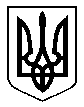 